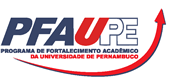 PRÓ-REITORIA DE GRADUAÇÃO – PROGRADCOORDENAÇÃO DE ASSUNTOS ESTUDANTIS – CAEEdital PROGRAD/PFAUPE/UPE nº 010/2015 - PROJETO DE MONITORIAFormulário II - PROGRAMA DA DISCIPLINA OU DO COMPONENTE CURRICULARLembre-se que, ao enviar seu projeto, via e-mail, este Formulário II deverá ser exclusivamente em pdfCampus/Unidade de EducaçãoCursoPeríodoDISCIPLINA OU COMPONENTE CURRICULAR DISCIPLINA OU COMPONENTE CURRICULAR DISCIPLINA OU COMPONENTE CURRICULAR Carga HoráriaCarga HoráriaCarga HoráriaCarga HoráriaCréditosDISCIPLINA OU COMPONENTE CURRICULAR DISCIPLINA OU COMPONENTE CURRICULAR DISCIPLINA OU COMPONENTE CURRICULAR TeóricaPráticaPráticaTotalCréditosPROFESSOR(A)PROFESSOR(A)PROFESSOR(A)PROFESSOR(A)PROFESSOR(A)HORÁRIOHORÁRIOHORÁRIOEMENTAEMENTAEMENTAEMENTAEMENTAEMENTAEMENTAEMENTAOBJETIVOSOBJETIVOSOBJETIVOSOBJETIVOSOBJETIVOSOBJETIVOSOBJETIVOSOBJETIVOSMETODOLOGIAMETODOLOGIAMETODOLOGIAMETODOLOGIAMETODOLOGIAMETODOLOGIAMETODOLOGIAMETODOLOGIAFORMAS DE AVALIAÇÃOFORMAS DE AVALIAÇÃOFORMAS DE AVALIAÇÃOFORMAS DE AVALIAÇÃOFORMAS DE AVALIAÇÃOFORMAS DE AVALIAÇÃOFORMAS DE AVALIAÇÃOFORMAS DE AVALIAÇÃOUNIDADES PROGRAMÁTICASUNIDADES PROGRAMÁTICASUNIDADES PROGRAMÁTICASUNIDADES PROGRAMÁTICASUNIDADES PROGRAMÁTICASUNIDADES PROGRAMÁTICASUNIDADES PROGRAMÁTICASUNIDADES PROGRAMÁTICASPrevisão de data (dia/mês)ConteúdoConteúdoConteúdoConteúdoConteúdoConteúdoConteúdoBIBLIOGRAFIABIBLIOGRAFIABIBLIOGRAFIABIBLIOGRAFIABIBLIOGRAFIABIBLIOGRAFIABIBLIOGRAFIABIBLIOGRAFIAProfessor(a) Proponente Orientador(a)                                                                            Coordenador(a) de Curso                                                   Professor(a) Proponente Orientador(a)                                                                            Coordenador(a) de Curso                                                   Professor(a) Proponente Orientador(a)                                                                            Coordenador(a) de Curso                                                   Professor(a) Proponente Orientador(a)                                                                            Coordenador(a) de Curso                                                   Professor(a) Proponente Orientador(a)                                                                            Coordenador(a) de Curso                                                   Professor(a) Proponente Orientador(a)                                                                            Coordenador(a) de Curso                                                   Professor(a) Proponente Orientador(a)                                                                            Coordenador(a) de Curso                                                   Professor(a) Proponente Orientador(a)                                                                            Coordenador(a) de Curso                                                   Local e data                                                                                                              Coordenador(a) Setorial de GraduaçãoLocal e data                                                                                                              Coordenador(a) Setorial de GraduaçãoLocal e data                                                                                                              Coordenador(a) Setorial de GraduaçãoLocal e data                                                                                                              Coordenador(a) Setorial de GraduaçãoLocal e data                                                                                                              Coordenador(a) Setorial de GraduaçãoLocal e data                                                                                                              Coordenador(a) Setorial de GraduaçãoLocal e data                                                                                                              Coordenador(a) Setorial de GraduaçãoLocal e data                                                                                                              Coordenador(a) Setorial de Graduação